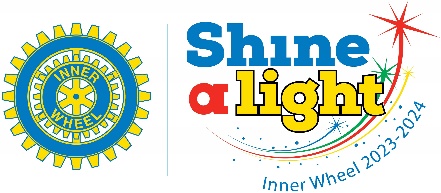 Gislaved Inner Wheel Club Distrikt 238

www.innerwheel.se GISLAVED IWC DISTRIKT 238VALMÖTE  8 februari 2024                                                                                                                          Mötet öppnades av vår president Birgitta SaurFöredragningslistan godkändesMötesordförande: Birgitta SaurMötessekreterare: Maria SjöstrandSom justerare tillika rösträknare valdes: Christina Lönnberg och Annette TörnqvistVal av styrelse och revisorer för verksamhetsåret 20240701 - 20250630President- Hjördis Valkama - LarssonVice president-Inger ElmståhlPast President Birgitta SaurSekreterare- Maria SjöstrandVice sekreterare- Margareta EngströmSkattmästare- Karin LarssonKlubbmästare-Inga-Maj JohanssonVice klubbmästare: Ruth Myra JohanssonIT-samordnare- Birgitta SallménWebbmaster-Birgitta SallménMatrikelansvarig-Birgitta SallménISO-   Anne MagnussonVal av 2 revisorer: Anette Törnqvist och Christina LönnbergVal av 3 personer till valberedningen: Birgitta Saur sammankallande, Anette Törnqvist och Irene Berlin. Val av delegater till Distriktsmöten 2024–2025 President Hjördis Larsson -Valkama och sekreterare Maria Sjöstrand. Suppleant är vice president Inger ElmståhlBeslut om rätten att teckna klubbens ekonomiska transaktioner var för sig: Karin Larsson och president Hjördis Valkama Larsson.President Birgitta Saur förklarar mötet avslutat.Bigitta Saur     President                                                   Maria Sjöstrand    Sekreterare____________________________                                         ____________________________                              Justeras:Christina Lönnberg                                                                    Anette Törnqvist______________________                               __________________________